SERILOR®HR – HIGH RESISTANCEHigh resistance screen printing squeegeesserilor®HR is a special polyurethane blade with exceptional combined resistance to chemicals and abrasion. It was developed to withstand the toughest applications in screen printing and to have a long shelf life in most environments.serilor®HR screen printing squeegee blades are manufactured with a centrifugation process to avoid bubbles and craters in the material and to bring optimal homogeneity to the compound, even at the core of the material and after grinding. FIMOR exclusive computer controlled casting process guarantees batch to batch consistency.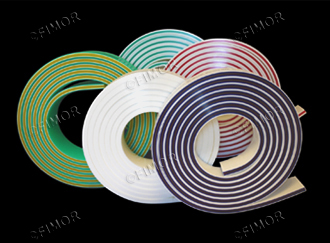 AdvantagesMaximum resistance to chemicalsMaximum resistance to abrasionHigh environment stability (temperature, humidity)Sharpens wellIndividual package protects from light and dustIndividual batch & reference ink jet marking on bladeHigh test inspection for aspect defectsApplicationsGraphics multi-purposeGraphics specialties (electronics, industrial etc…)Object / Container printingAutomated textile printingManual or automatic equipment useserilor®HR1 MONO LAYER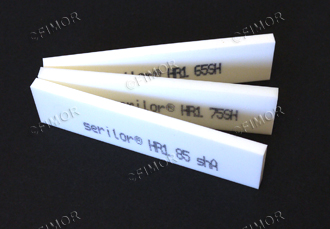 STANDARD REFERENCES :soft 65shA whitemedium 75shA whitehard 85shA white60,70,80,90 and other durometers are available as specialsserilor®HR3 TRIPLE LAYERS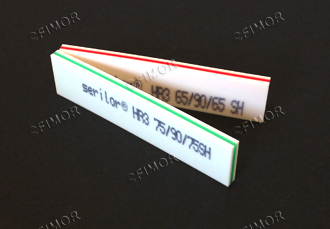 STANDARD REFERENCES :Triple soft (65/90/65shA) white/red/whiteTriple medium (75/90/75shA) white/green/whiteRecommended when high speed automatic printing equipment is used, serilor®HR3 has a 90shA hard center layer for support, ideal for fine lines and halftone printing.Using triple durometer squeegees will extend your squeegee life, help prevent dot gain, and generate immediate savings on ink and other consumable through better control of the squeegee pressure.serilor®HR5 ANTI-VIBRATIONS BLADE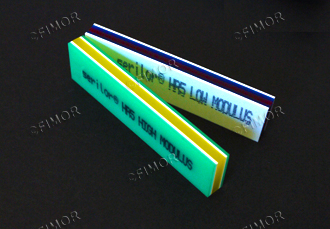 5 layers of soft and hard high resistance polyurethane offer both rigidity for precision printing and softness to absorb vibrations.Available only in PO profile and graphic dimensions :
50 x 9 mm ; 50 x 9.5 mm ; 50 x 10 mmserilor®HR5 LM (Low modulus)
5 layers 75 / 85 / 65 / 85 / 75 shA White/Blue/Red/Blue/Whiteserilor®HR5 HM (High modulus)
5 layers 75 / 95 / 55 / 95 / 75 shA Green/White/Yellow/White/GreenMarking: serilor®HR[1 or 3 or 5] length X width X thickness Profile hardness [batch N°] MADE IN FRANCESTANDARD PROFILES : 



SPECIFICATIONS AND TOLERANCES: 
For HR1, HR3 and HR5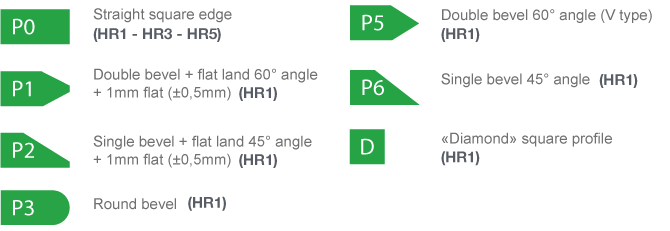 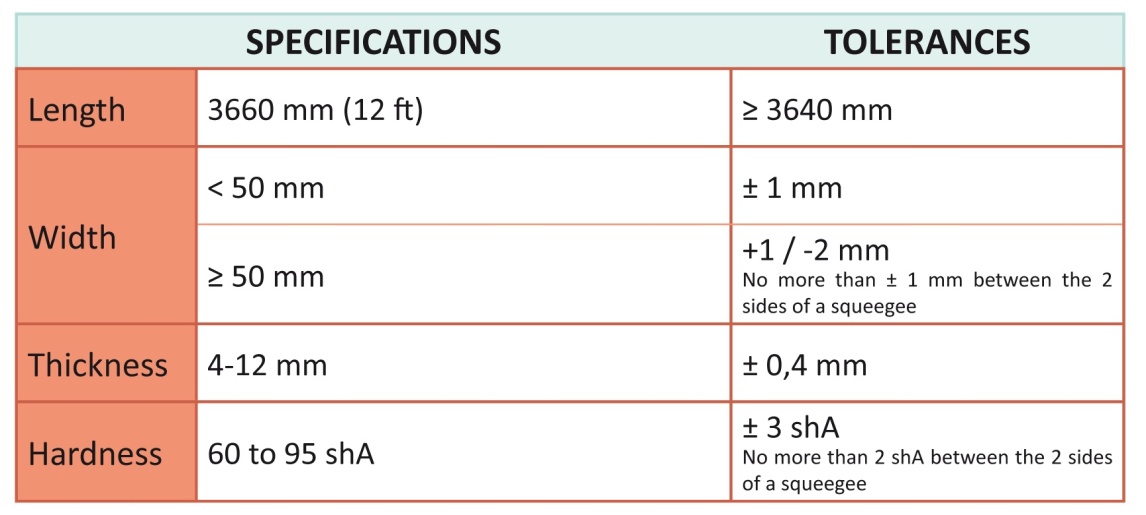 PHYSICAL AND CHEMICAL SPECIFICATIONS (for 75 shA): 
For HR1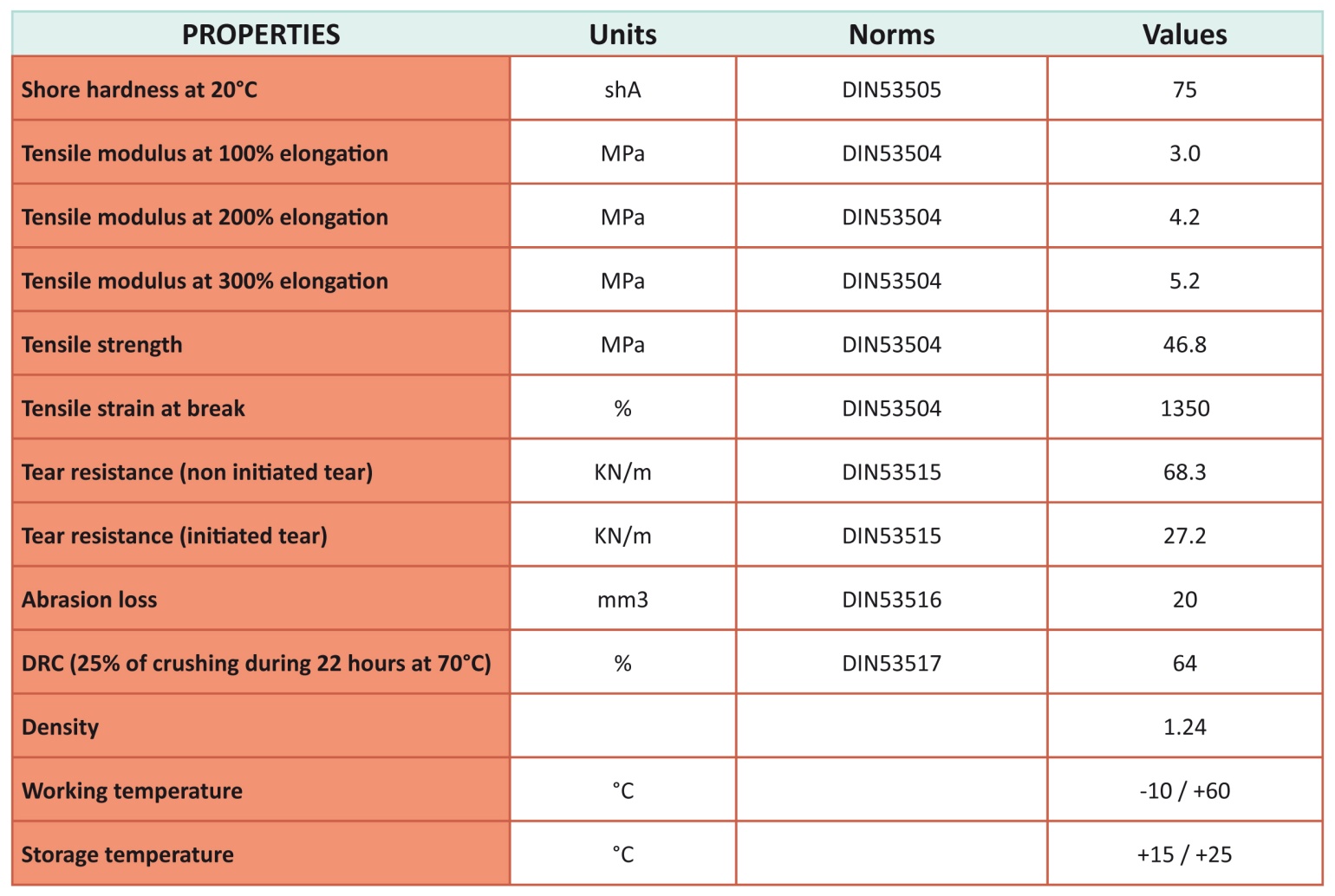 